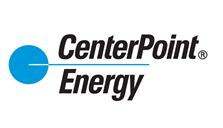 September 19, 2023Ms. Tanowa M. TroupeSecretary – Docketing DivisionPublic Utilities Commission of Ohio180 East Broad StreetColumbus, OH 43215-3793RE: PUCO Case Nos. 23-220-GA-EXR, 89-8005-GA-TRFDear Secretary Troupe:Pursuant to the Commission’s Finding and Order dated November 4, 2009 in Case No. 07-1285-GA-EXM and Commission’s Opinion and Order dated May 16, 2012 in Case No. 12-0483-GA-EXM, Vectren Energy Delivery of Ohio, LLC d/b/a CenterPoint Energy Ohio (“CEOH”) hereby submits P.U.C.O. No. 4, Sheet No. 41, Fifth Revised Page 1 of 1, which replaces P.U.C.O. No. 4, Sheet No. 41, Fourth Revised Page 1 of 1. Thank you for your attention to this matter.  Respectfully submitted,Greg BurkeSenior Analyst, Regulatory and RatesEnclosure